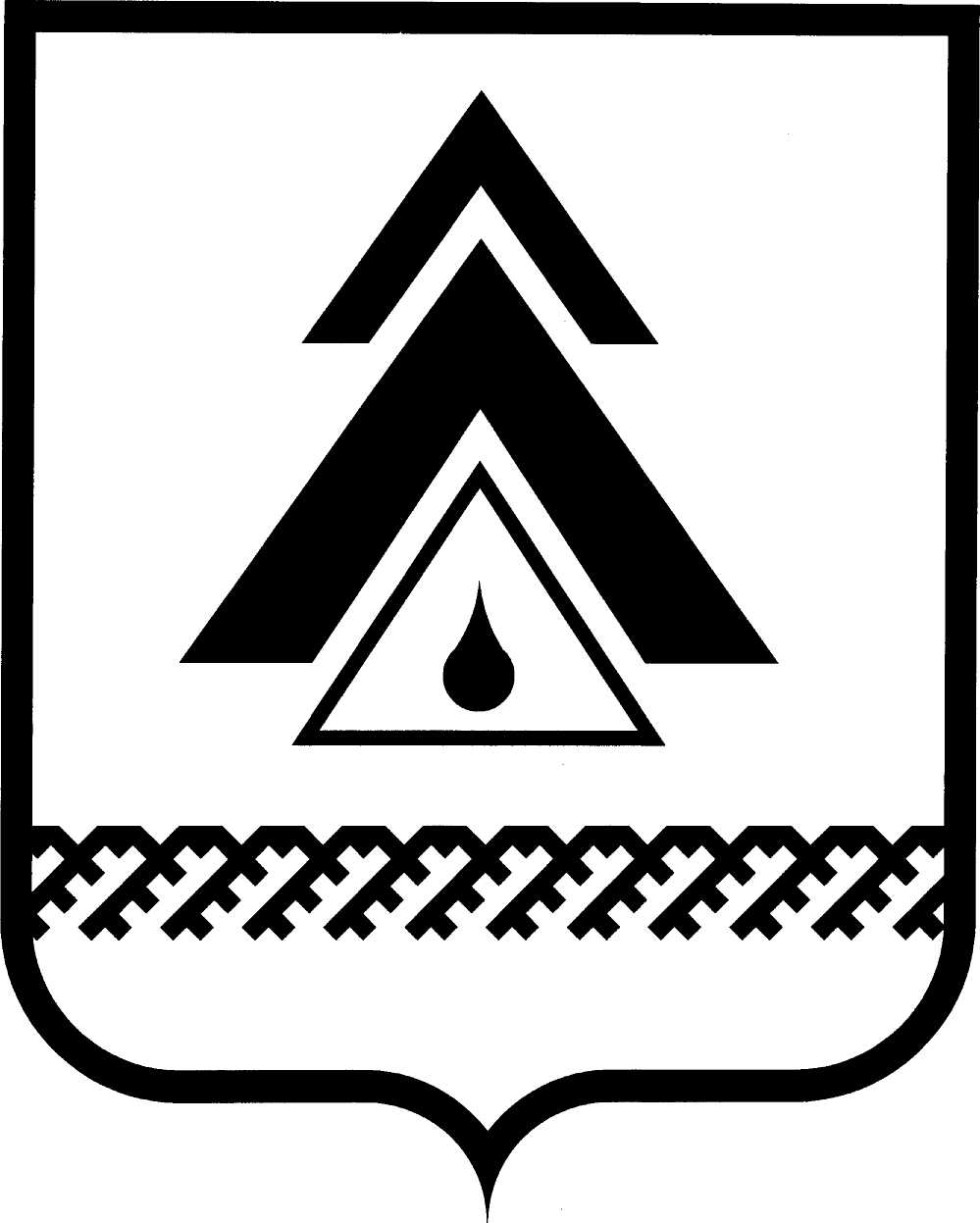 администрация Нижневартовского районаХанты-Мансийского автономного округа – ЮгрыПОСТАНОВЛЕНИЕО проведении агитпробега «Нижневартовский район – дом, в котором мы живем», посвященного 85-летию образования Нижневартовского районаВо исполнение постановлений администрации района от 19.10.2012              № 1987 «Об утверждении муниципальной целевой программы «Организация подготовки и проведения мероприятий, посвященных 85-летию образования Нижневартовского района, на 2012–2013 годы», от 07.02.2013 № 207 «Об утверждении Комплекса мер по повышению правовой культуры избирателей                 и обучению организаторов выборов в Нижневартовском районе на 2013 год»,            в связи с празднованием в 2013 году 85-летия образования Нижневартовского района, в целях повышения уровня знаний населения района в сфере избирательного законодательства:1. Провести с 11 по 29 марта 2013 года в городских и сельских поселениях района агитпробег «Нижневартовский район – дом, в котором мы живем».2. Утвердить:состав организационного комитета по подготовке и проведению агитпробега «Нижневартовский район – дом, в котором мы живем» согласно приложению 1;график проведения агитпробега «Нижневартовский район – дом, в котором мы живем» согласно приложению 2.3. Рекомендовать главе администрации городского поселения Излучинск, главам городских и сельских поселений района оказать содействие в организации и проведении агитпробега «Нижневартовский район – дом, в котором мы живем».4. Оказать содействие:4.1. Управлению культуры администрации района (Н.В. Алексеёнок) −          в проведении мероприятия согласно графику проведения агитпробега «Нижневартовский район – дом, в котором мы живем».4.2. Управлению образования администрации района (М.В. Любомирская) − в привлечении учащихся образовательных учреждений Нижневартовского района к участию в мероприятии.4.3. Отделу по информатизации и сетевым ресурсам администрации района (Д.С. Мороз) − в предоставлении необходимого оборудования.4.4. Муниципальному бюджетному учреждению «Учреждение по материально-техническому обеспечению деятельности органов местного самоуправления» (Г.Н. Белько) − в доставке организаторов и участников мероприятия           к местам проведения агитпробега и обратно.5. Пресс-службе администрации района (А.Н. Королёва) обеспечить освещение проведения агитпробега «Нижневартовский район – дом, в котором мы живем» в средствах массовой информации.6. Контроль за выполнением постановления возложить на исполняющего обязанности заместителя главы администрации района по социальным вопросам Н.В. Алексеёнок.Глава администрации района	                                                            Б.А. СаломатинПриложение 1 к постановлению администрации районаот 06.03.2013 № 402Состав организационного комитета по подготовке и проведению агитпробега «Нижневартовский район – дом, в котором мы живем»Приложение 2 к постановлению администрации районаот 06.03.2013 № 402График проведения агитпробега «Нижневартовский район – дом, в котором мы живем»Администрация районаКОНТРОЛЬ09.04.2013от 06.03.2013г. Нижневартовск№ 402          Алексеёнок Н.В.−−исполняющий обязанности заместитель главы администрации района по социальным вопросам, председатель оргкомитетаФедорус А.В.−−начальник управления по физической культуре, спорту и молодежной политике администрации района, заместитель председателя оргкомитетаСлободчиков А.А.−−ведущий специалист управления по физической культуре, спорту и молодежной политике администрации района, секретарь оргкомитетаЧлены оргкомитета:Члены оргкомитета:Члены оргкомитета:Белько Г.Н.−−директор муниципального бюджетного учреждения «Учреждение по материально-техническому обеспечению деятельности органов местного самоуправления»Демиркова Т.В.−−директор муниципального автономного учреждения комплексного молодежного центра «Перекресток»Королёва А.Н.−−начальник пресс-службы администрации районаЛюбомирская М.В.−−начальник управления образования администрации районаМороз Д.С.−−начальник отдела по информатизации и сетевым ресурсам администрации районаРябова З.В.−−председатель территориальной избирательной комиссии районаШумаева О.Н.Шумаева О.Н.−директор муниципального автономного учреждения районного комплексного молодежного центра «Луч».№п/пВремя проведенияМесто проведения1.12.03.201317.00 час.п. Зайцева Речка,муниципальное бюджетное учреждение «Культурно-досуговый центр сп. Зайцева Речка»2.13.03.201317.00 час.с. Большетархово,муниципальное бюджетное учреждение «Культурно-досуговый центр «Респект»3.15.03.201317.00 час.с. Покур,муниципальное бюджетное учреждение «Сельский дом культуры с. Покур»4.18.03.201317.00 час.с. Ларьяк,муниципальное бюджетное учреждение «Культурно-досуговый центр с. Ларьяк»5.19.03.201317.00 час.д. Вата,муниципальное бюджетное учреждение «Сельский дом культуры д. Вата»6.21.03.201317.00 час.п. Аган,муниципальное бюджетное учреждение «Сельский дом культуры п. Аган»7.25.03.201317.00 час.п. Ваховск,муниципальное бюджетное учреждение «Культурно-досуговый центр сп. Ваховск»8.27.03.201317.00 час.с. Охтеурье,муниципальное бюджетное учреждение «Сельский дом культуры с. Охтеурье»9.28.03.201317.00 час.пгт. Излучинск,районное муниципальное автономное учреждение «Межпоселенческий культурно-досуговый комплекс «Арлекино»10.29.03.201317.00 час.пгт. Новоаганск,муниципальное автономное учреждение комплексный молодежный центр «Перекресток»